Никто не забыт..	В целях подготовки к 75-летию Победы в Великой Отечественной войне, сохранения памяти о подвиге советского народа, патриотического воспитания и творческого развития детей с ограниченными возможностями здоровья и детей-инвалидов, 24 октября 2019 года воспитанники ГКОУ «Специальная (коррекционная) общеобразовательная школа-интернат № 1» приняли участие в I краевом творческом конкурсе «Бессмертный полк». 	Организатор конкурса -  коллектив ГКОУ «Специальная (коррекционная) общеобразовательная школа-интернат № 19» города Изобильного.	 Из пяти предложенных номинаций учащиеся школы-интерната приняли участие в трех: «Синий платочек», «Подарок ветерану», «Великая Победа в истории моей семьи».	Результат - три грамоты за I место.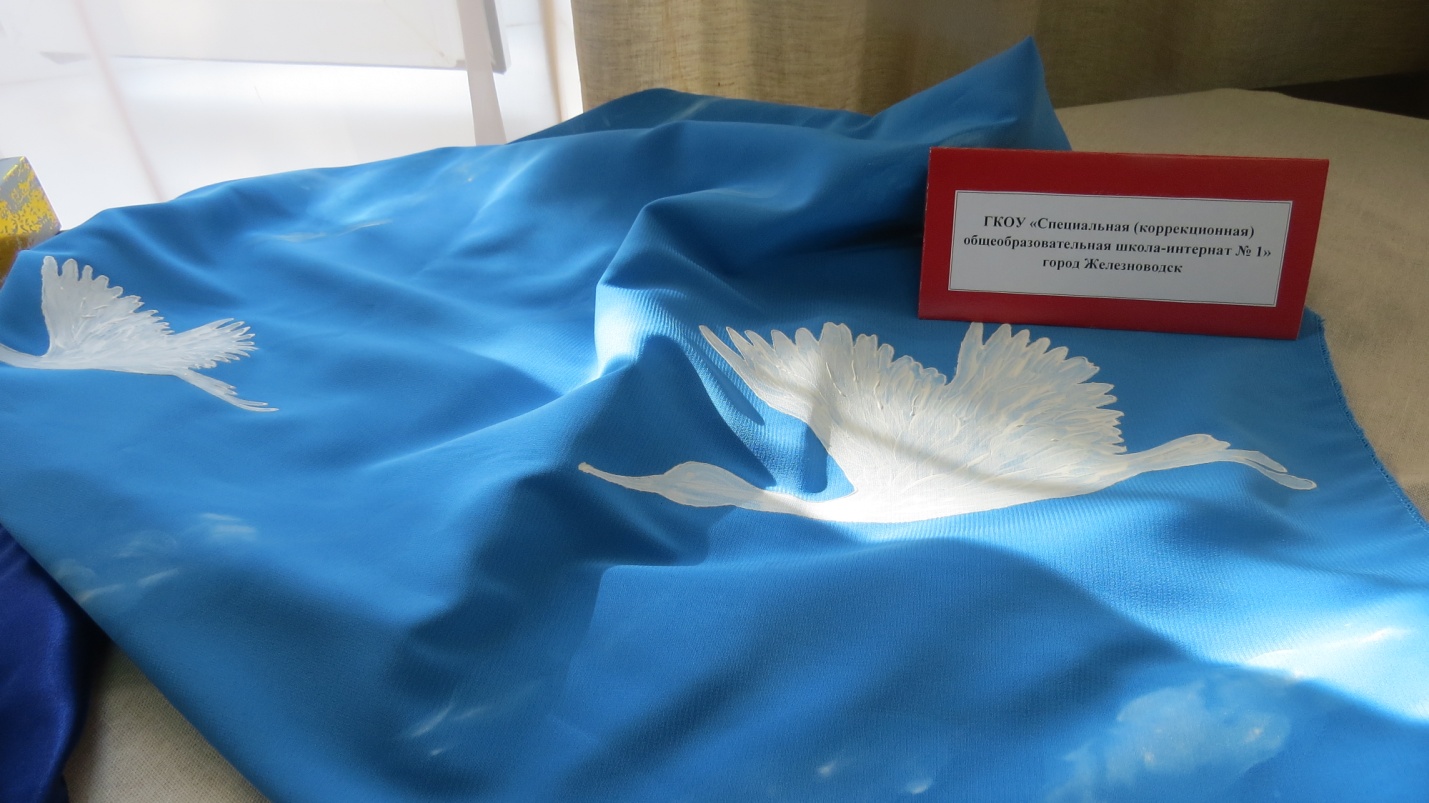 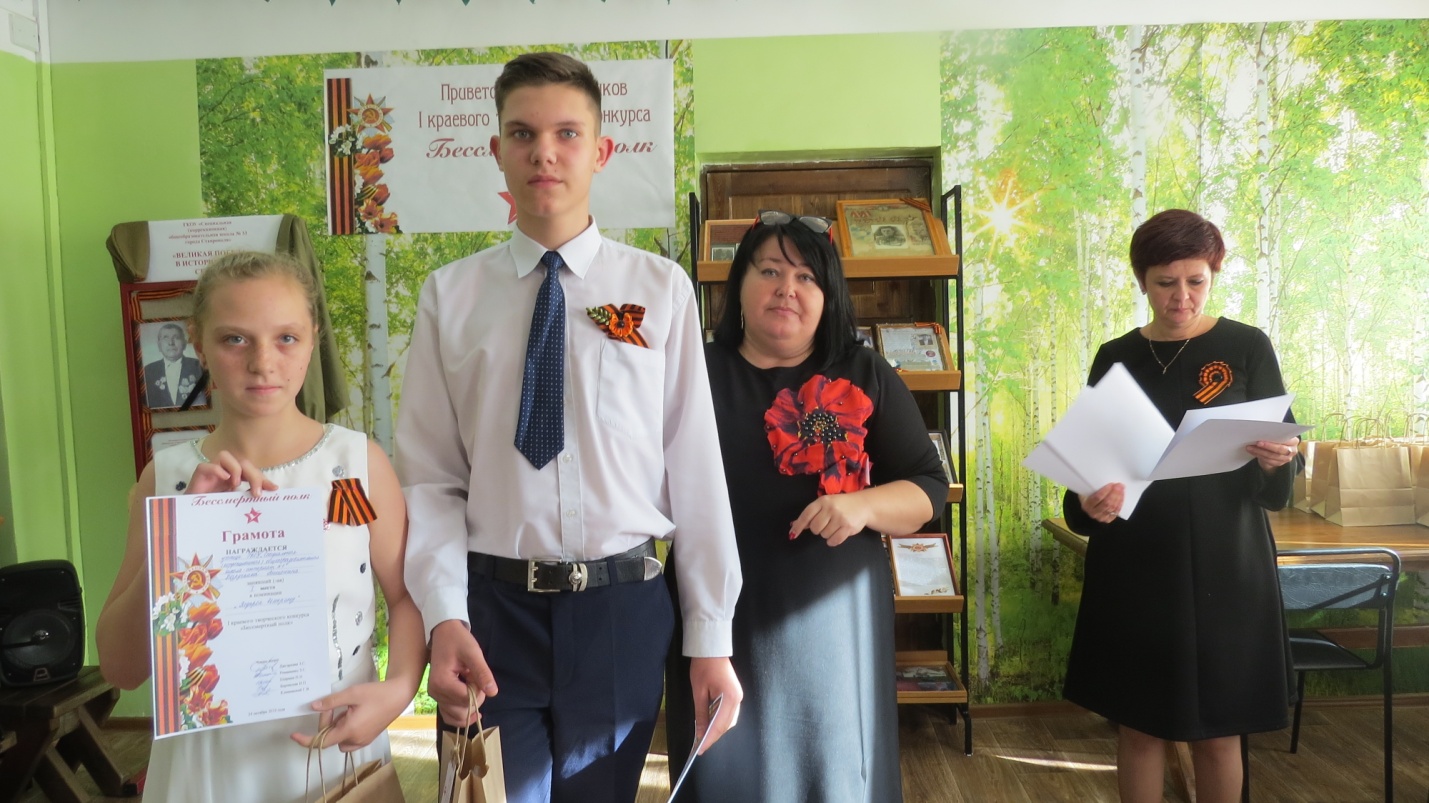 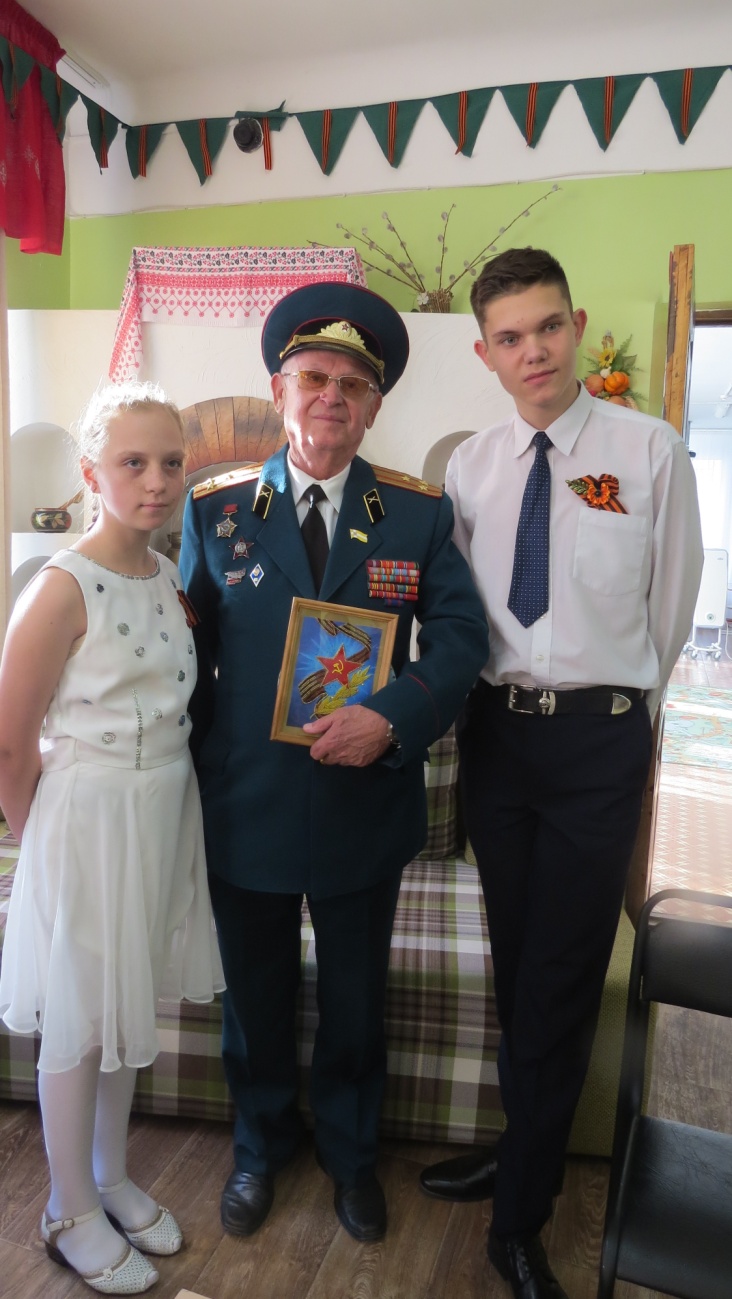 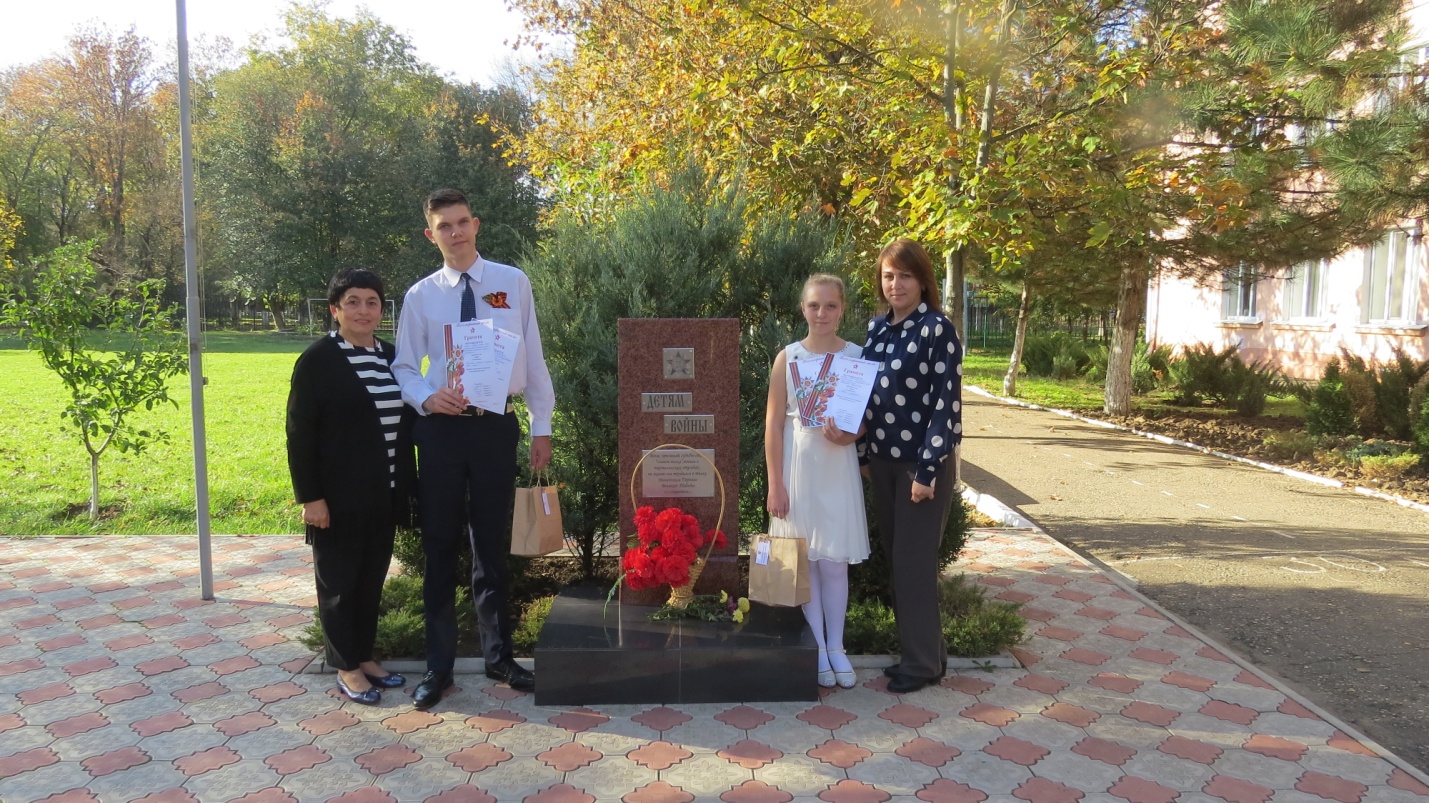 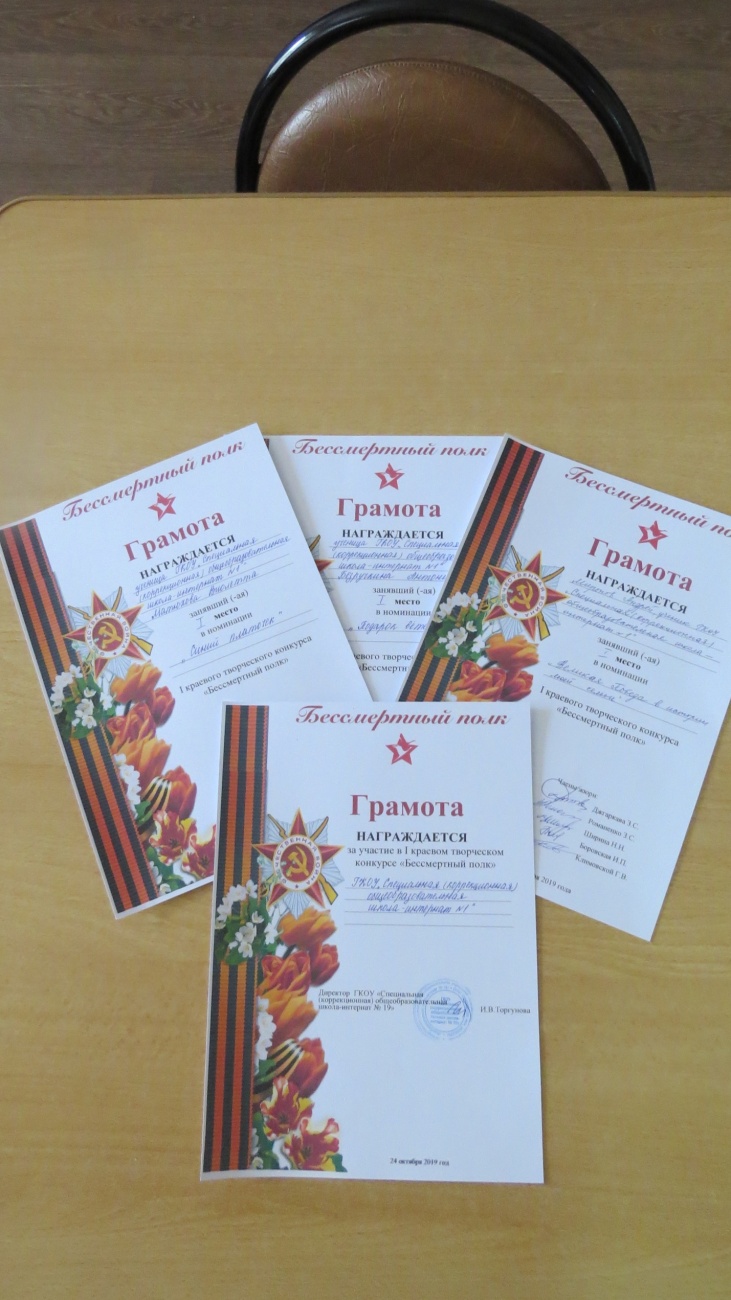 